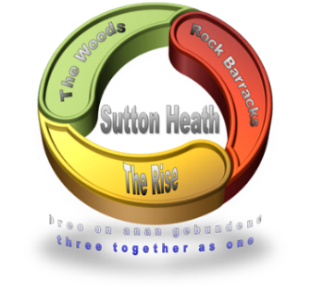 SUTTON HEATH PARISH COUNCILParish Council Meeting - Monday 9 November 2020 at 7pm via Zoom          All Parish Councillors are summoned to attend a meeting of the Parish Council, as detailed above.M. MerriamParish ClerkA G E N D ATo receive apologies for absenceTo receive two new CouncillorsTo receive Declarations of Interest in respect of Agenda itemsTo approve the draft minutes of meeting held on 11 September 2020To receive brief reports from:Suffolk County Council – Cllr A ReidEast Suffolk Council – Cllr J MallinderTo discuss finance:Income and expenditure reportBank account reconciliation Draft PreceptMUGA – nets and surfaceEarmark reserves (to finalise at year end)Donations : East Anglian Air Ambulance, Suffolk Accident Rescue ServiceTo discuss speeding in Hollesley RoadTo discuss maintenance of Rock Gardens – Mr AskewTo consider any planning applications receivedTo receive public questionsTo consider correspondence received by Parish ClerkTo discuss AOB (for info only – any decisions to go to Agenda for next meeting)To agree the date of next meeting:  11 January 2021.